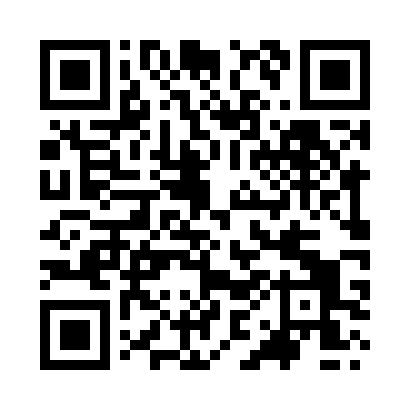 Prayer times for Todmorden, West Yorkshire, UKMon 1 Jul 2024 - Wed 31 Jul 2024High Latitude Method: Angle Based RulePrayer Calculation Method: Islamic Society of North AmericaAsar Calculation Method: HanafiPrayer times provided by https://www.salahtimes.comDateDayFajrSunriseDhuhrAsrMaghribIsha1Mon2:584:431:126:549:4211:272Tue2:584:441:136:549:4111:273Wed2:594:441:136:539:4111:274Thu2:594:451:136:539:4011:265Fri3:004:461:136:539:3911:266Sat3:004:471:136:539:3911:267Sun3:014:481:136:529:3811:268Mon3:014:491:146:529:3711:259Tue3:024:501:146:529:3611:2510Wed3:034:521:146:519:3611:2511Thu3:034:531:146:519:3511:2412Fri3:044:541:146:509:3411:2413Sat3:054:551:146:509:3311:2314Sun3:054:571:146:499:3111:2315Mon3:064:581:146:499:3011:2216Tue3:074:591:146:489:2911:2217Wed3:075:011:156:489:2811:2118Thu3:085:021:156:479:2711:2019Fri3:095:031:156:469:2511:2020Sat3:105:051:156:469:2411:1921Sun3:105:061:156:459:2311:1922Mon3:115:081:156:449:2111:1823Tue3:125:091:156:439:2011:1724Wed3:135:111:156:429:1811:1625Thu3:135:121:156:429:1711:1626Fri3:145:141:156:419:1511:1527Sat3:155:161:156:409:1311:1428Sun3:165:171:156:399:1211:1329Mon3:175:191:156:389:1011:1230Tue3:175:201:156:379:0811:1131Wed3:185:221:156:369:0611:10